PENGEMBANGAN MEDIA AUDIOVISUAL UNTUK MENINGKATKAN KEMAMPUAN MENULIS KEMBALI PADA TEMA TUMBUHAN DAN HEWAN SISWA KELAS III SDN 105350 PERBARAKANSKRIPSIOlehYULINDA FATMA SARINPM	191434035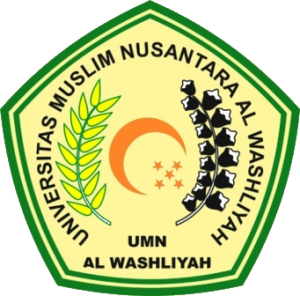 PROGRAM STUDI PENDIDIKAN GURU SEKOLAH DASARFAKULTAS KEGURUAN DAN ILMU PENDIDIKANUNIVERSITAS MUSLIM NUSANTARA AL WASHLIYAHMEDAN2023